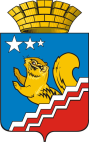 СВЕРДЛОВСКАЯ ОБЛАСТЬВОЛЧАНСКАЯ ГОРОДСКАЯ ДУМАШЕСТОЙ СОЗЫВПятое заседание (внеочередное)РЕШЕНИЕ № 26г. Волчанск                                                                                                          от  21.04.2022 г.О внесении изменений в Решение Волчанской городской Думы от 14.12.2021 года № 59 «О бюджете Волчанского городского округа на 2022 год и плановый период 2023 и 2024 годов»   В соответствии с Бюджетным кодексом Российской Федерации, письмом  администрации Волчанского городского округа,ВОЛЧАНСКАЯ ГОРОДСКАЯ ДУМА РЕШИЛА:1. Произвести перемещение плановых назначений по расходам без изменений общей суммы расходов на 2022 год и плановый период 2023 и 2024 годов (приложение 1).2. Внести в решение Волчанской городской Думы от 14.12.2021 года № 59 «О бюджете Волчанского городского округа на 2022 год и плановый период 2023 и 2024 годов» (с изменениями, внесенными решением Волчанской городской Думы от 26.01.2022 года № 1, от 16.02.2022 года № 5, от 09.03.2022 года № 21, от 30.03.2022 № 22) следующие изменения:2.1. В пункте 1 статьи 7 число «120 049 430,00» заменить числом «112 938 525,00»;2.2. В пункте 2 статьи 7 число «21 995 000,00» заменить числом «19 995 000,00»;2.3. В пункте 3 статьи 7 число «3 000 000,00» заменить числом «2 000 000,00»;2.4. Внести изменения в приложения 3, 4, 5 и изложить их в новой редакции (приложения 2, 3, 4).3. Опубликовать настоящее Решение в информационном бюллетене «Муниципальный Вестник» и разместить на официальном сайте Думы Волчанского городского округа в сети Интернет http://duma-volchansk.ru.4. Контроль исполнения настоящего Решения возложить на Председателя Волчанской городской Думы Пермякова А.Ю. и главу Волчанского городского округа Вервейна А.В.Глава Волчанского городского округа                                          А.В. Вервейн             Председатель              Волчанской городской Думы                                                                        А.Ю. Пермяков